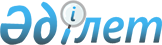 О внесении изменений и дополнений в решение маслихата Аккайынского района от 24 декабря 2014 года № 29-1 "О бюджете Аккайынского района на 2015-2017 годы"
					
			Утративший силу
			
			
		
					Решение маслихата Аккайынского района Северо-Казахстанской области от 31 марта 2015 года N 32-2. Зарегистрировано Департаментом юстиции Северо-Казахстанской области 10 апреля 2015 года N 3199. Утратило силу в связи с истечением срока действия (письмо аппарата маслихата Аккайынского района Северо-Казахстанской области от 18 января 2016 года N 5.2.1-13/18)      Сноска. Утратило силу в связи с истечением срока действия (письмо аппарата маслихата Аккайынского района Северо-Казахстанской области от 18.01.2016 N 5.2.1-13/18).

      В соответствии с пунктом 5 статьи 104, пунктами 1, 5 статьи 109 Бюджетного кодекса Республики Казахстан от 4 декабря 2008 года, подпунктом 1) пункта 1 статьи 6 Закона Республики Казахстан от 23 января 2001 года "О местном государственном управлении и самоуправлении в Республике Казахстан", маслихат Аккайынского района РЕШИЛ:

      1. Внести в решение маслихата Аккайынского района от 24 декабря 2014 года № 29-1 "О бюджете Аккайынского района на 2015-2017 годы" (зарегистрировано в Реестре государственной регистрации нормативных правовых актов под № 3055 от 12 января 2015 года, опубликовано 23 января 2015 года в информационно-правовой системе нормативных правовых актов Республики Казахстан "Әділет"), следующие изменения и дополнения:

       пункт 1 изложить в следующей редакции:

      "1.Утвердить бюджет Аккайынского района на 2015 - 2017 годы согласно приложениям 1, 2 и 3 соответственно, в том числе на 2015 год в следующих объемах:

       1) доходы - 2648615 тысяч тенге, 

       в том числе по:

       налоговым поступлениям - 376718 тысяч тенге,

       неналоговым поступлениям - 7602 тысяч тенге,

       поступлениям от продажи основного капитала - 15620 тысяч тенге,

       поступлениям трансфертов - 2248675 тысяч тенге;

       2) затраты - 2654819,1 тысяч тенге;

       3) чистое бюджетное кредитование - 21081 тысяч тенге,

      в том числе:

      бюджетные кредиты        - 26757 тысяч тенге;

      погашение бюджетных кредитов - 5676 тысяч тенге;

      4) сальдо по операциям финансовыми активами - 0 тысяч тенге,

       в том числе:

       приобретение финансовых активов - 0 тысяч тенге,

       поступления от продажи финансовых активов государства - 0 тысяч тенге;

       5) дефицит бюджета - - 27285,1 тысяч тенге;

       6) финансирование дефицита - 27285,1 тысяч тенге.";

       в пункте 6:

       абзац 1 изложить в следующей редакции: 

       "6. Учесть в бюджете района на 2015 год целевые трансферты в общей сумме 914517 тысяч тенге, в том числе на развитие 651915 тысяч тенге:";

       подпункт 1) изложить в следующей редакции:

       "1) 105475 тысяч тенге на выплату ежемесячной надбавки за особые условия труда к должностным окладам работников государственных учреждений, не являющихся государственными служащими, а также работников государственных казенных предприятий, финансируемых из местного бюджета;";

      подпункт 2) исключить;

      подпункт 3) изложить в следующей редакции:

       "3) 22709 тысяч тенге на реализацию государственного образовательного заказа в дошкольных организациях образования;";

      подпункт 4) изложить в следующей редакции:

       "4) 50825 тысяч тенге на повышение оплаты труда учителям, прошедшим повышение квалификации по трехуровневой системе;";

       подпункт 8) изложить в следующей редакции:

       "8) 15097 тысяч тенге на проведение мероприятий, посвященных семидесятилетию Победы в Великой Отечественной войне;";

      подпункт 10) исключить;

      подпункт 11) изложить в следующей редакции:

       "11) 651915 тысяч тенге на развитие системы водоснабжения и водоотведения в сельских населенных пунктах;";

      подпункт 12) изложить в следующей редакции:

      "12) 7624 тысячи тенге на развитие сельских населенных пунктов по Дорожной карте занятости 2020, утвержденной Постановлением Правительства Республики Казахстан № 636 от 19 июня 2013 года "Об утверждении Дорожной карты занятости 2020", в том числе:

       2482 тысячи тенге на проведение капитального ремонта здания Дома культуры в селе Полтавка;

      2136 тысяч тенге на проведение капитального ремонта здания Токушинской школы-гимназии;

      3006 тысяч тенге на проведение капитального ремонта Смирновской средней школы № 3;";

      подпункты 13), 14), 16), 17) исключить;

      дополнить подпунктом 19) следующего содержания:

       "19) 3795 тысяч тенге на содержание подразделений местных исполнительных органов агропромышленного комплекса;";

      дополнить подпунктом 20) следующего содержания:

       "20) 5326 тысяч тенге на приобретение и доставку учебников;";

      дополнить подпунктом 21) следующего содержания:

       "21) 2129 тысяч тенге на предоставление услуг к сети интернет;";

      дополнить подпунктом 22) следующего содержания:

       "22) 35000 тысяч тенге на приобретение угля для школ района.";

       дополнить пунктом 8-1 следующего содержания:

       "8-1. Предусмотреть расходы районного бюджета за счет свободных остатков бюджетных средств, сложившихся на начало финансового года согласно приложению 3-1";

      вышеуказанное решение дополнить приложением 3-1 согласно приложению 3 к настоящему решению";

       приложения 1, 4 к указанному решению изложить в новой редакции согласно приложениям 1, 2 к настоящему решению.

      2. Настоящее решение вводится в действие с 1 января 2015 года.

 Бюджет Аккайынского района на 2015 год Объемы финансирования на 2015 год по аппаратам акимов сельских округов      Продолжение таблицы

            тысяч тенге

 Расходы за счет свободных остатков бюджетных средств, сложившихся на 1 января 2015 года
					© 2012. РГП на ПХВ «Институт законодательства и правовой информации Республики Казахстан» Министерства юстиции Республики Казахстан
				
      Председатель
ХХХII сессии V созыва

А. Фильберт

      Секретарь маслихата
Аккайынского района

К. Курманбаев
Приложение 1 к решению маслихата Аккайынского района от 31 марта 2015 года № 32-2Приложение 1 к решению маслихата Аккайынского района от 24 декабря 2014 года № 29-1Категория

Класс

Подкласс

Наименование

Сумма (тыс.тенге)

1. Доходы

2 648 615

1

Налоговые поступления

376 718

03

0

Социальный налог

136 339

1

Социальный налог

136 339

04

0

Налоги на собственность

172 989

1

Налоги на имущество

131 063

3

Земельный налог

7 369

4

Налог на транспортные средства 

28 919

5

Единый земельный налог

5 638

05

0

Внутренние налоги на товары, работы и услуги

64 467

2

Акцизы

2 445

3

Поступления за использование природных и других ресурсов

50 871

4

Сборы за ведение предпринимательской и профессиональной деятельности

11 151

5

Налог на игорный бизнес

0

5

Налог на игорный бизнес

0

08

0

Обязательные платежи, взимаемые за совершение юридически значимых действий и (или) выдачу документов уполномоченными на то государственными органами или должностными лицами

2 923

1

Государственная пошлина

2 923

2

Неналоговые поступления

7 602

01

0

Доходы от государственной собственности

4 924

5

Доходы от аренды имущества,находящегося в коммунальной собственности

2 266

9

Прочие доходы от государственной собственности

2 658

06

0

Прочие неналоговые поступления

2 678

1

Прочие неналоговые поступления

2 678

3

Поступления от продажи основного капитала

15 620

01

0

Продажа государственного имущества, закрепленного за государственными учреждениями

500

1

Продажа государственного имущества, закрепленного за государственными учреждениями

500

03

0

Продажа земли и нематериальных активов

15 120

1

Продажа земли

15 120

4

Поступления трансфертов

2 248 675

02

0

Трансферты из вышестоящих органов государственного управления

2 248 675

2

Трансферты из областного бюджета

2 248 675

Функциональная группа

Администратор бюджетных программ

Программа

Наименование

Сумма (тыс.тенге)

2.Затраты

2 654 819,1

1

Государственные услуги общего характера

215 315,4

112

Аппарат маслихата района (города областного значения)

18 303

001

Услуги по обеспечению деятельности маслихата района (города областного значения)

18 202

003

Капитальный ремонт зданий, помещений и сооружений государственных органов

101

122

Аппарат акима района (города областного значения)

63 941

001

Услуги по обеспечению деятельности акима района
 (города областного значения)

63 741

003

Капитальные расходы государственных органов

200

123

Аппарат акима района в городе, города районного значения, поселка,села, сельского округа

112 422,4

001

Услуги по обеспечению деятельности акима района в городе, города районного значения, поселка, села, сельского округа

112 377,4

022

Капитальные расходы государственных органов

45

459

Отдел экономики и финансов района (города областного значения)

20 649

001

Услуги по реализации государственной политики в области формирования и развития экономической политики, государственного планирования, исполнения бюджета и управления
коммунальной собственностью района (города областного значения)

18 095

003

Проведение оценки имущества в целях налогообложения

984

010

Приватизация, управление коммунальным имуществом, пост приватизационная деятельность и регулирование споров, связанных с этим

1 000

015

Капитальные расходы государственных органов

570

2

Оборона

6 002

122

Аппарат акима района (города областного значения)

5 602

005

Мероприятия в рамках исполнения всеобщей воинской обязанности

5 602

122

Аппарат акима района (города областного значения)

400

006

Предупреждение и ликвидация чрезвычайных ситуаций масштаба района (города областного значения)

200

007

Мероприятия по профилактике и тушению степных пожаров районного (городского) масштаба, а также пожаров в населенных пунктах, в которых не созданы органы государственной противопожарной службы

200

4

Образование

1 384 691

464

Отдел образования района (города областного значения)

1 369 336

001

Услуги по реализации государственной политики на местном уровне в области образования

9 502

003

Общеобразовательное обучение 

1 203 251

005

Приобретение и доставка учебников, учебно-методических комплексов для государственных учреждений образования района (города областного значения)

12 332

006

Дополнительное образование для детей

35 366

009

Обеспечение деятельности организаций дошкольного воспитания и обучения

62 370

015

Ежемесячные выплаты денежных средств опекунам (попечителям) на содержание ребенка-сироты (детей-сирот), и ребенка (детей), оставшегося без попечения родителей

12 405

022

Выплата единовременных денежных средств казахстанским гражданам, усыновившим (удочерившим) ребенка (детей)-сироту и ребенка (детей), оставшегося без попечения родителей 

298

029

Обследование психического здоровья детей и подростков и оказание психолого-медико-педагогической консультативной помощи населению

10 983

040

Реализация государственного образовательного заказа в дошкольных организациях образования 

22 709

067

Капитальные расходы подведомственных государственных учреждений и организаций

120

465

Отдел физической культуры и спорта района (города областного значения)

15 355

017

Дополнительное образование для детей и юношества по спорту

15 355

6

Социальная помощь и социальное обеспечение

139 193

451

Отдел занятости и социальных программ района (города областного значения)

133 855

001

Услуги по реализации государственной политики на местном уровне в области обеспечения занятости социальных программ для населения

19 335

002

Программа занятости

15 238

005

Государственная адресная социальная помощь

3 691

007

Социальная помощь отдельным категориям нуждающихся граждан по решениям местных представительных органов

11 000

010

Материальное обеспечение детей-инвалидов, воспитывающихся и обучающихся на дому

576

011

Оплата услуг по зачислению, выплате и доставке пособий и других социальных выплат

546

014

Оказание социальной помощи нуждающимся гражданам на дому

48 524

016

Государственные пособия на детей до 18 лет

8 416

017

Обеспечение нуждающихся инвалидов обязательными гигиеническими средствами и предоставление услуг специалистами жестового языка, индивидуальными помощниками в соответствии с индивидуальной программой реабилитации инвалида

9 827

052

Проведение мероприятий, посвященных семидесятилетию Победы в Великой Отечественной войне

16 702

464

Отдел образования района (города областного значения)

5 338

030

Содержание ребенка (детей), переданного патронатным воспитателям

5 338

7

Жилищно-коммунальное хозяйство

668 989,9

123

Аппарат акима района в городе, города районного значения, поселка, села, сельского округа

8 488

008

Освещение улиц населенных пунктов

4 036

009

Обеспечение санитарии населенных пунктов

200

010

Содержание мест захоронений и погребение безродных

135

011

Благоустройство и озеленение населенных пунктов

1 635

027

Ремонт и благоустройство объектов в рамках развития городов и сельских населенных пунктов по Дорожной карте занятости 2020

2 482

458

Отдел жилищно-коммунального хозяйства, пассажирского транспорта и автомобильных дорог района (города областного значения)

651 915

041

Ремонт и благоустройство объектов в рамках развития городов и сельских населенных пунктов по Дорожной карте занятости 2020

0

058

Развитие системы водоснабжения и водоотведения в сельских населенных пунктах

651 915

463

Отдел земельных отношений района (города областного значения)

123

016

Изъятие земельных участков для государственных нужд

123

464

Отдел образования района (города областного значения)

5 142

026

Ремонт объектов в рамках развития городов и сельских населенных пунктов по Дорожной карте занятости 2020

5 142

472

Отдел строительства, архитектуры и градостроительства района (города областного значения)

3 321,9

003

Проектирование и (или) строительство, реконструкция жилья коммунального жилищного фонда

0

058

Развитие системы водоснабжения и водоотведения в сельских населенных пунктах

0

072

Строительство и (или) приобретение служебного жилища и развитие и (или) приобретение инженерно-коммуникационной инфраструктуры и строительство, приобретение, достройка общежитий для молодежи в рамках Дорожной карты занятости 2020

2 927,9

074

Развитие и обустройство недостающей инженерно-коммуникационной инфраструктуры в рамках второго направления Дорожной карты занятости 2020

394

8

Культура, спорт, туризм и информационное пространство

101 664

123

Аппарат акима района в городе, города районного значения, поселка, села, сельского округа

20 476

006

Поддержка культурно-досуговой работы на местном уровне

20 476

455

Отдел культуры и развития языков района (города областного значения)

51 098

001

Услуги по реализации государственной политики на местном уровне в области развития языков и культуры

7 162

003

Поддержка культурно-досуговой работы

15 107

006

Функционирование районных (городских) библиотек

28 140

007

Развитие государственного языка и других языков народа Казахстана

689

456

Отдел внутренней политики района (города областного значения)

19 620

001

Услуги по реализации государственной политики на местном уровне в области информации, укрепления государственности и формирования социального оптимизма граждан

7 611

002

Услуги по проведению государственной информационной политики через газеты и журналы 

9 000

003

Реализация мероприятий в сфере молодежной политики

3 009

465

Отдел физической культуры и спорта района (города областного значения)

10 470

001

Услуги по реализации государственной политики на местном уровне в сфере физической культуры и спорта

5 170

006

Проведение спортивных соревнований на районном (города областного значения) уровне

500

007

Подготовка и участие членов сборных команд района (города областного значения) по различным видам спорта на областных спортивных соревнованиях

4 800

10

Сельское, водное, лесное, рыбное хозяйство, особоохраняемые природные территории, охрана окружающей среды и животного мира, земельные отношения

81 863

459

Отдел экономики и финансов района (города областного значения)

4 370

099

Реализация мер по оказанию социальной поддержки специалистов

4 370

462

Отдел сельского хозяйства района (города областного значения)

19 365

001

Услуги по реализации государственной политики на местном уровне в сфере сельского хозяйства

14 989

006

Капитальные расходы государственного органа

4 376

463

Отдел земельных отношений района (города областного значения)

10 798

001

Услуги по реализации государственной политики в области регулирования земельных отношений на территории района (города областного значения)

8 261

004

Организация работ по зонированию земель

2 537

473

Отдел ветеринарии района (города областного значения)

47 330

001

Услуги по реализации государственной политики на местном уровне в сфере ветеринарии

3 795

006

Организация санитарного убоя больных животных

150

007

Организация отлова и уничтожения бродячих собак и кошек

1 424

008

Возмещение владельцам стоимости изымаемых и уничтожаемых больных животных, продуктов и сырья животного происхождения

1 690

009

Проведение ветеринарных мероприятий по энзоотическим болезням животных

6 011

010

Проведение мероприятий по идентификации сельскохозяйственных животных

1 184

011

Проведение противоэпизоотических мероприятий

33 076

474

Отдел сельского хозяйства и ветеринарии района (города областного значения)

0

001

Услуги по реализации государственной политики на местном уровне в сфере сельского хозяйства и ветеринарии 

0

006

Организация санитарного убоя больных животных

0

007

Организация отлова и уничтожения бродячих собак и кошек

0

008

Возмещение владельцам стоимости изымаемых и уничтожаемых больных животных, продуктов и сырья животного происхождения

0

011

Проведение ветеринарных мероприятий по энзоотическим болезням животных

0

012

Проведение мероприятий по идентификации сельскохозяйственных животных 

0

013

Проведение противоэпизоотических мероприятий

0

099

Реализация мер по оказанию социальной поддержки специалистов

0

11

Промышленность, архитектурная, градостроительная и строительная деятельность

8 966

472

Отдел строительства, архитектуры и градостроительства района (города областного значения)

8 966

001

Услуги по реализации государственной политики в области строительства, архитектуры и градостроительства на местном уровне 

8 966

12

Транспорт и коммуникации

6 977

458

Отдел жилищно-коммунального хозяйства, пассажирского транспорта и автомобильных дорог района (города областного значения)

6 977

023

Обеспечение функционирования автомобильных дорог 

5 951

037

Субсидирование пассажирских перевозок по социально значимым городским (сельским), пригородным и внутрирайонным сообщениям

1 026

13

Прочие

39 515

123

Аппарат акима района в городе, города районного значения, поселка, села, сельского округа

7 069 

040

Реализация мер по содействию экономическому развитию регионов в рамках Программы "Развитие регионов"

7 069 

469

Отдел предпринимательства района (города областного значения)

6 419

001

Услуги по реализации государственной политики на местном уровне в области развития предпринимательства и промышленности 

6 419

458

Отдел жилищно-коммунального хозяйства, пассажирского транспорта и автомобильных дорог района (города областного значения)

19 323

001

Услуги по реализации государственной политики на местном уровне в области жилищно-коммунального хозяйства, пассажирского транспорта и автомобильных дорог 

6 619

040

Реализация мер по содействию экономическому развитию регионов в рамках Программы "Развитие регионов"

12 704,0

459

Отдел экономики и финансов района (города областного значения)

6 704

012

Резерв местного исполнительного органа района (города областного значения) 

6 704

14

Обслуживание долга

0

459

Отдел экономики и финансов района (города областного значения)

0

021

Обслуживание долга местных исполнительных органов по выплате вознаграждений и иных платежей по займам из областного бюджета

0

005

Погашение долга местного исполнительного органа перед вышестоящим бюджетом

0

15

Трансферты

1 642,8

459

Отдел экономики и финансов района (города областного значения)

1 642,8

006

Возврат неиспользованных (недоиспользованных) целевых трансфертов

1 642,8

3. Чистое бюджетное кредитование

21 081

Бюджетные кредиты 

26 757

10

Сельское, водное, лесное, рыбное хозяйство, особо охраняемые природные территории, охрана окружающей среды и животного мира, земельные отношения

26 757

474

Отдел сельского хозяйства и ветеринарии района (города областного значения)

0

009

Бюджетные кредиты для реализации мер социальной поддержки специалистов

0

459

Отдел экономики и финансов района (города областного значения)

26 757

018

Бюджетные кредиты для реализации мер социальной поддержки специалистов

26 757

Категория

Подкласс

Специфика

Наименование

Сумма (тыс.тенге)

5

Погашение бюджетных кредитов

5 676

1

Погашение бюджетных кредитов, выданных из государственного бюджета

5 676

13

Погашение бюджетных кредитов, выданных из местного бюджета физическим лицам

5 676

4. Сальдо по операциям с финансовыми активами

0

Приобретение финансовых активов

0

13

Прочие

0

458

Отдел жилищно-коммунального хозяйства, пассажирского транспорта и автомобильных дорог района (города областного значения)

0

065

Формирование или увеличение уставного капитала юридических лиц

0

Категория

Подкласс

Специфика

Наименование

Сумма (тыс.тенге)

6

Поступления от продажи финансовых активов государства

0

1

Поступления от продажи финансовых активов государства

0

5. Дефицит (профицит) бюджета

-27 285,1

6. Финансирование дефицита (использование профицита) бюджета

27 285,1

7

Поступление займов

26 757

2

Договора займа

26 757

03

Займы , получаемые местными исполнительными органами

26 757

Функциональная группа

Администратор бюджетных программ

Программа

Наименование

Сумма (тыс.тенге)

16

Погашение займов

5 676

459

Отдел экономики и финансов района (города областного значения)

5 676

005

Погашение долга местного исполнительного органа перед вышестоящим бюджетом

5 676

Категория

Подкласс

Специфика

Наименование

Сумма (тыс.тенге)

8

Используемые остатки бюджетных средств

6 204,1

1

Свободные остатки бюджетных средств

6 204,1

01

Свободные остатки бюджетных средств

6 204,1

Приложение 2 к решению маслихата Аккайынского района от 31 марта 2015 года № 32-2Приложение 4 к решению маслихата Аккайынского района от 24 декабря 2014 года № 29-1п/п

Наименование администратора 

Программа 001.011. "Услуги по обеспечению деятельности акима района в городе, города районного значения, поселка, села, сельского округа"

Программа 001.015. "Услуги по обеспечению деятельности акима района в городе, города районного значения, поселка, села, сельского округа"

Программа 006.011. "Поддержка культурно-досуговой работы на местном уровне"

Программа 006.015. "Поддержка культурно-досуговой работы на местном уровне"

п/п

Наименование администратора 

Программа 001.011. "Услуги по обеспечению деятельности акима района в городе, города районного значения, поселка, села, сельского округа"

Программа 001.015. "Услуги по обеспечению деятельности акима района в городе, города районного значения, поселка, села, сельского округа"

Программа 006.011. "Поддержка культурно-досуговой работы на местном уровне"

Программа 006.015. "Поддержка культурно-досуговой работы на местном уровне"

1

2

3

4

5

6

п/п

Наименование администратора 

Программа 001.011. "Услуги по обеспечению деятельности акима района в городе, города районного значения, поселка, села, сельского округа"

Программа 001.015. "Услуги по обеспечению деятельности акима района в городе, города районного значения, поселка, села, сельского округа"

Программа 006.011. "Поддержка культурно-досуговой работы на местном уровне"

Программа 006.015. "Поддержка культурно-досуговой работы на местном уровне"

1

Аппарат акима Аралагашского сельского округа

148

7863

45

974

п/п

Наименование администратора 

Программа 001.011. "Услуги по обеспечению деятельности акима района в городе, города районного значения, поселка, села, сельского округа"

Программа 001.015. "Услуги по обеспечению деятельности акима района в городе, города районного значения, поселка, села, сельского округа"

Программа 006.011. "Поддержка культурно-досуговой работы на местном уровне"

Программа 006.015. "Поддержка культурно-досуговой работы на местном уровне"

2

Аппарат акима Астраханского сельского округа

166

8960

166

1940

3

Аппарат акима Власовского сельского округа

164

8992

277

3662

4

Аппарат акима Григорьевского сельского округа

81

8090

248

4328

5

Аппарат акима Ивановского сельского округа

157

8158

6

Аппарат акима Киялинского сельского округа

164

9819

7

Аппарат акима Лесного сельского округа

175

10113

47

1409

8

Аппарат акима Полтавского сельского округа

173

8930

81

2313

9

Аппарат акима Смирновского сельского округа

120

13184,4

10

Аппарат акима Токушинского сельского округа

178

10087

11

Аппарат акима Черкасского сельского округа

84

8342

12

Аппарат акима сельского округа Шагалалы

77

8152

1382

3604

Всего

1687

110690,4

2246

18230

Программа 008.015 "Освещение улиц населенных пунктов"

Программа 009.015 "Обеспечение санитарии населенных пунктов"

Программа 010.015 "Содержание мест захоронений и погребений"

Программа 011.015 "Благоустройство и озеленение населенных пунктов"

Программа 022.000 "Капитальные расходы государственного органа"

Программа 027.015 "Ремонт и благоустройство объектов в рамках развития сельских населенных пунктов по Дорожной карте Занятости 2020"

Программа 040.000 "Реализация мер по содействию экономическому развитию регионов в рамках Программы "Развитие регионов"" 

Всего

Программа 008.015 "Освещение улиц населенных пунктов"

Программа 009.015 "Обеспечение санитарии населенных пунктов"

Программа 010.015 "Содержание мест захоронений и погребений"

Программа 011.015 "Благоустройство и озеленение населенных пунктов"

Программа 022.000 "Капитальные расходы государственного органа"

Программа 027.015 "Ремонт и благоустройство объектов в рамках развития сельских населенных пунктов по Дорожной карте Занятости 2020"

Программа 040.000 "Реализация мер по содействию экономическому развитию регионов в рамках Программы "Развитие регионов"" 

Всего

7

8

9

10

11

12

13

14

Программа 008.015 "Освещение улиц населенных пунктов"

Программа 009.015 "Обеспечение санитарии населенных пунктов"

Программа 010.015 "Содержание мест захоронений и погребений"

Программа 011.015 "Благоустройство и озеленение населенных пунктов"

Программа 022.000 "Капитальные расходы государственного органа"

Программа 027.015 "Ремонт и благоустройство объектов в рамках развития сельских населенных пунктов по Дорожной карте Занятости 2020"

Программа 040.000 "Реализация мер по содействию экономическому развитию регионов в рамках Программы "Развитие регионов"" 

Всего

608

9638

Программа 008.015 "Освещение улиц населенных пунктов"

Программа 009.015 "Обеспечение санитарии населенных пунктов"

Программа 010.015 "Содержание мест захоронений и погребений"

Программа 011.015 "Благоустройство и озеленение населенных пунктов"

Программа 022.000 "Капитальные расходы государственного органа"

Программа 027.015 "Ремонт и благоустройство объектов в рамках развития сельских населенных пунктов по Дорожной карте Занятости 2020"

Программа 040.000 "Реализация мер по содействию экономическому развитию регионов в рамках Программы "Развитие регионов"" 

Всего

480

11712

452

13547

551

13298

439

8754

45

1037

11065

678

12422

45

2482

422

14446

4036

200

90

1635

19265,4

1142

11407

575

9001

685

13900

4036

200

135

1635

45

2482

7069

148455,4

Приложение 3 к решению маслихата Аккайынского района от 31 марта 2015 года № 32-2 Приложение 3-1 к решению маслихата Аккайынского района от 24 декабря 2014 года № 29-1Доходы:

Доходы:

Доходы:

Доходы:

Доходы:

Доходы:

Доходы:

Доходы:

Доходы:

Доходы:

Категория 

Категория 

Категория 

Наименование 

Сумма, тыс.тенге

Класс

Класс

Подкласс 

8

Используемые остатки бюджетных средств

6 204,1

01

Остатки бюджетных средств

6 204,1

1

Свободные остатки бюджетных средств

6 204,1

Всего:

Всего:

Всего:

6 204,1

Расходы:

Расходы:

Расходы:

Расходы:

Расходы:

Функциональная группа

Администра тор

Про грам ма

Наименование 

Сумма, тыс.тенге

7

Жилищно-коммунальное хозяйство

2 986,9

472

Отдел строительства, архитектуры и градостроительства района (города областного значения)

2 986,9

072

Строительство и (или) приобретение служебного жилища и развитие и (или) приобретение инженерно-коммуникационной инфраструктуры и строительство, приобретение, достройка общежитий для молодежи в рамках Дорожной карты занятости 2020

2 777,9

074

Развитие и/или сооружение недостающих объектов инженерно-коммуникационной инфраструктуры в рамках второго направления Дорожной карты занятости 2020

209

8

Культура, спорт, туризм и информационное пространство

1 574,4

455

Отдел культуры и развития языков района (города областного значения)

654

003

Поддержка культурно-досуговой работы

654

465

Отдел физической культуры и спорта района (города областного значения)

920,4

007

Подготовка и участие членов сборных команд района (города областного значения) по различным видам спорта на областных спортивных соревнованиях

920,4

15

Трансферты

1 642,8

459

Отдел экономики и финансов района (города областного значения)

1 642,8

006

Возврат неиспользованных (недоиспользованных) целевых трансфертов

1 642,8

Всего:

Всего:

Всего:

6 204,1

